Title - Dinosaur DealsAuthor: Stuart J. Murphy
Mathematical Story Series - MathstartMathematical focus – equivalent value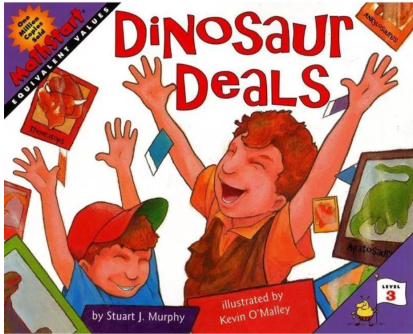 https://www.youtube.com/watch?v=s8ovPUkRQ50Day 1 Reading the story     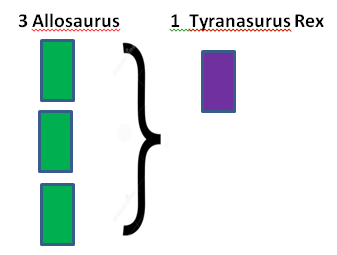 As you read the story, use the diagrams to discuss each of the trades that are made.  Ask questions like ‘How many Allosaurus does it take to equal aTyrannosaurus rex?Day 2 Activity 1  How many of each type of cards did Mike have when he went to the Trading Fair?  How many of each type did Mike and Andy have at the end of the story – can you name/draw them.Day 3  Activity 2 Look at all the Dinosaur Cards (on p28 and p29) and decide on a value for each one e.g. 5 Allosaurus equal 1 Tyrannosaurus rex card because the Tyrannosaurus rex weighs about 5 times as much as the Allosaurus                                                                             =                                      5 Allosaurus                        1 Tyrannosaurus rexe.g. 2 Tricerotops equal 3 Stegosaurus as they are one and a half times longer in length.                                                                            =                  2 Tricerotops                               3 StegosaurusLooking at the length, height, weight, diet decide on a value for all of the  dinosaurs in the story.  Record this as above or draw it.Day 4 Activity 3 Race for the Red Card gameResources required – a dice, white cards, blue cards and red cards (If you don’t have paper you could use coloured counters)  NB Any three colours can be chosenPlayers take turns rolling a dice.  For each roll, the player receives that number of white cards equal to the dots on the dice.   When a player has 10 white cards, they can be traded for a blue card.  5 Blue cards can then be traded for 1 red card.   The first player to earn a red cards wins.Day 5 Extension Activities 1  If you have a collection of cards e.g. cartoon characters, football cards, Pokemon, Star Wars etc  – make up a story about the trading of these cards.  Write it down or act it out.2  Conversion   10 feet = 3m  5cm  Corythosaurus (length 30 feet) = 15 m 15cm             What is the length of the Tyrannosaurus in m/cm?             What is the height of the Triceratops in m/cm?             What other questions could you ask?